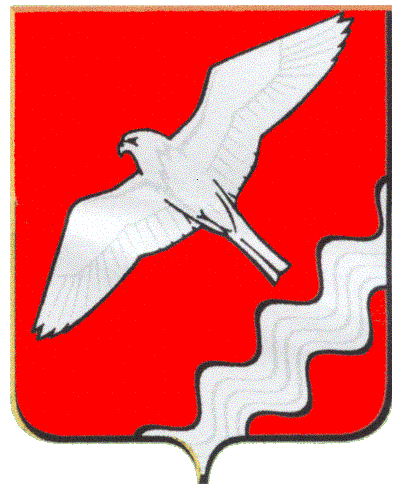 ДУМА  МУНИЦИПАЛЬНОГО ОБРАЗОВАНИЯ  КРАСНОУФИМСКИЙ ОКРУГСОРОК ВТОРОЕ ЗАСЕДАНИЕ ШЕСТОГО СОЗЫВАРЕШЕНИЕ от  29 апреля  2021 г. № 294г. КрасноуфимскНа основании Постановления Главного государственного санитарного врача РФ от 04.12.2020 № 42, руководствуясь статьей 22 Устава Муниципального образования Красноуфимский округ, Дума Муниципального образования Красноуфимский округРЕШИЛА:1. Внести в Правила благоустройства территории МО Красноуфимский округ, утвержденные решением Думы Муниципального образования Красноуфимский округ от 26.04.2018 № 63 следующее изменение:в пункте 1 Правил благоустройства территории МО Красноуфимский округ слова «Постановления Главного государственного санитарного врача СССР от 05 августа 1988 года № 4690-88 «Об утверждении СанПиН 42-128-4690-88. Санитарные правила содержания территории населенных мест» - исключить.2. Опубликовать настоящее решение в общественно-политической газете «Вперед» и разместить на официальном сайте Муниципального образования Красноуфимский округ.3. Контроль над выполнением данного решения возложить на постоянную депутатскую комиссию по аграрным вопросам, вопросам обеспечения жизнедеятельности населения, охране окружающей среды и благоустройству (Тумасов П.Н.).Председатель ДумыМуниципального образованияКрасноуфимский округ	М.В. БормотоваГлаваМуниципального образованияКрасноуфимский округ	О.В. РяписовО внесении изменения в Правила благоустройства территории МО Красноуфимский округ